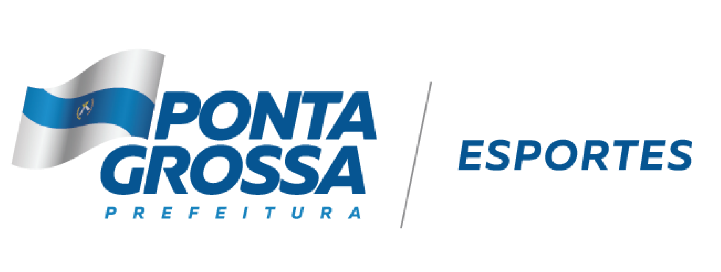 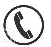                                                                             3220-1000 Ramal 2098 - 2097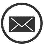                                                                                       smesp@pontagrossa.pr.gov.br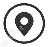                                                                                                                         Rua Balduíno Taques, 1717, 84015-255             ___________________________________________________________________________________________________________________________ANEXO I – EDITAL 05/2022FORMULÁRIO DE INSCRIÇÃODADOS PESSOAIS:CANDIDATO:_______________________________________________________________RG.:_______________________________ÓRGÃO EXP.:______DATA DE EXP.:_________CPF.:___________________________TÍTULO DE ELEITOR:________________________DATA DE NASCIMENTO________/_________/___________.CARTEIRA DE HABILITAÇÃO: _________________________________________________VAGA PRETENDIDAMODALIDADE:_____________________________________________________________ENDEREÇO RESIDENCIAL: ___________________________________________________________________________________________Nº:______BAIRRO:_______________CIDADE:___________________________________________________CEP:___________ TELEFONES PARA CONTATO:______ __________________________________________E-MAIL:___________________________________________________________________DADOS BANCÁRIOS:Banco: ____________________ Agência _______________  Conta Corrente ___________DADOS ACADÊMICOS:FORMAÇÃO:_______________________________________________________________INSTITUIÇÃO:______________________________________________________________CONCLUSÃO:____________________________________________________________________________________, ______ de _______________ de 2022.____________________________________________Assinatura do candidato